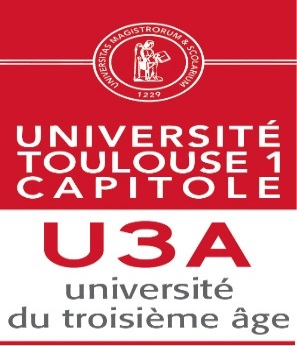 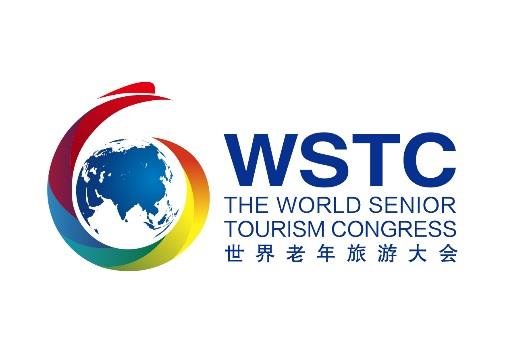 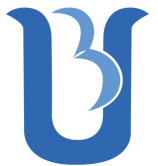 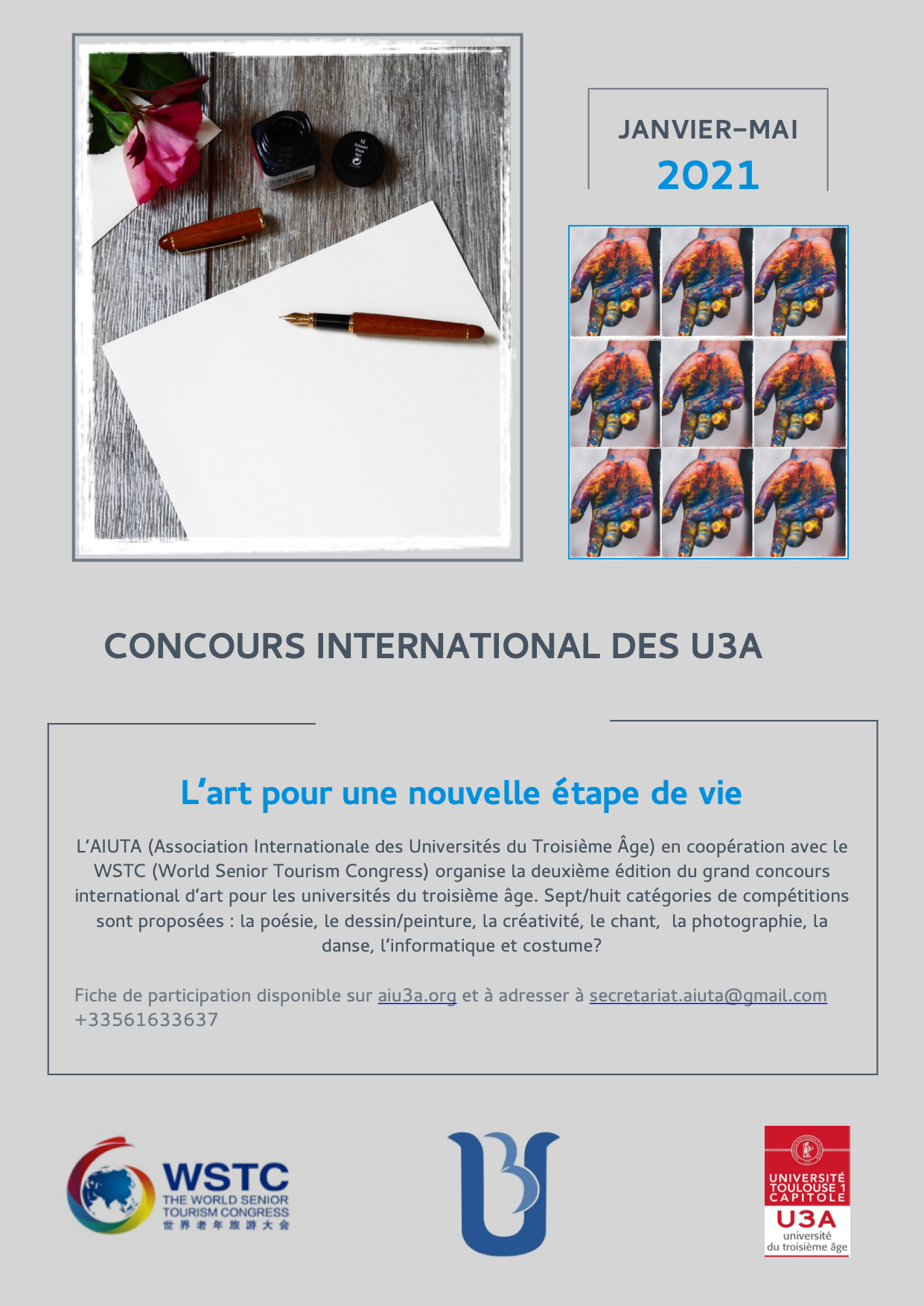 FORMULARIO DE INSCRIPCIÓNConcurso Internacional de Universidades de la Tercera EdadMe inscribo en el Concurso en la categoría (es posible hacerlo en varias de ellas)Poesía:   sí    /  no                                         Danza:   sí   /  no

Dibujo/Pintura:   sí  /  no                      Vestuario:   sí  /  no   Creatividad:   sí  /  no                                   Informática:   sí   /  no   Canto:   sí  /  no                                          Fotografía:   sí   /  no                     El formulario debe ser enviado al Secretariado de la AIUTA antes del 31 de mayo de 2021 secretariat.aiuta@gmail.com +33561633637NombreApellidosNacionalidadEstado/CiudadCorreo electrónicoNúmero de teléfonoUniversidad de la Tercera EdadNombre/Título de la obra